31 May  /  31 de MaioJune 1st / 01 de JunhoJune 1st / 01 de JunhoJune 2nd / 02 de JunhoJune 2nd / 02 de Junho9:00  10:00Registration / Credenciamento - FEA 1 & Welcome coffee / Café de Boas Vindas – FEA 5(ST) Opening  11th WCADr. Miklos A. Vasarhelyi, Rutgers UniversityDr. Edson Luiz Riccio, Universidade de Sao PauloDr. Robert Onions, Salford UniversityDr. Enrique Bonson, University of Huelva
(ST) Panel on Continuous Audit Research vis a vis Audit ResearchDr. Ted Mock, University of Southern CaliforniaDr. Arnie Wright, Boston CollegeDr. Fernando Tostes, Universidade Federal do Rio de Janeiro            (ST) Opening  11th WCADr. Miklos A. Vasarhelyi, Rutgers UniversityDr. Edson Luiz Riccio, Universidade de Sao PauloDr. Robert Onions, Salford UniversityDr. Enrique Bonson, University of Huelva
(ST) Panel on Continuous Audit Research vis a vis Audit ResearchDr. Ted Mock, University of Southern CaliforniaDr. Arnie Wright, Boston CollegeDr. Fernando Tostes, Universidade Federal do Rio de Janeiro            9:00 (ST) International Panel/ Painel Internacional: Information Science: Challenges and Perspectives  / Ciência da Informação: Perspectivas e Questionamentos
Prof. Dr. Armando Barreiros Malheiro da Silva., Universidade do Porto, Portugal
Prof. Dr. Luc Quoniam, Universite du Sud Toulon Var, França
Profa. Dra. Maria Nelida Gonzáles de Gomes , IBICT, Brasil
Dr. Abel Paker, BIREME/Scielo, Brasil         10:15
10:45(ST) Opening Ceremony / Abertura Oficial   3º CONTECSI - 11th WCA 
Rector of USP and Dean of FEA / Reitor da USP - Diretor da FEA USP
Prof. Dr. Edson Luiz Riccio -  3º CONTECSI 
Prof. Miklos Vasarheliy - 11th WCA (ST) Opening  11th WCADr. Miklos A. Vasarhelyi, Rutgers UniversityDr. Edson Luiz Riccio, Universidade de Sao PauloDr. Robert Onions, Salford UniversityDr. Enrique Bonson, University of Huelva
(ST) Panel on Continuous Audit Research vis a vis Audit ResearchDr. Ted Mock, University of Southern CaliforniaDr. Arnie Wright, Boston CollegeDr. Fernando Tostes, Universidade Federal do Rio de Janeiro            (ST) Opening  11th WCADr. Miklos A. Vasarhelyi, Rutgers UniversityDr. Edson Luiz Riccio, Universidade de Sao PauloDr. Robert Onions, Salford UniversityDr. Enrique Bonson, University of Huelva
(ST) Panel on Continuous Audit Research vis a vis Audit ResearchDr. Ted Mock, University of Southern CaliforniaDr. Arnie Wright, Boston CollegeDr. Fernando Tostes, Universidade Federal do Rio de Janeiro            9:00 (ST) International Panel/ Painel Internacional: Information Science: Challenges and Perspectives  / Ciência da Informação: Perspectivas e Questionamentos
Prof. Dr. Armando Barreiros Malheiro da Silva., Universidade do Porto, Portugal
Prof. Dr. Luc Quoniam, Universite du Sud Toulon Var, França
Profa. Dra. Maria Nelida Gonzáles de Gomes , IBICT, Brasil
Dr. Abel Paker, BIREME/Scielo, Brasil         10:15
10:45(ST) Opening Ceremony / Abertura Oficial   3º CONTECSI - 11th WCA 
Rector of USP and Dean of FEA / Reitor da USP - Diretor da FEA USP
Prof. Dr. Edson Luiz Riccio -  3º CONTECSI 
Prof. Miklos Vasarheliy - 11th WCA 10:30Coffee break11:00Coffee break10:45
12:15(ST) Keynote Speaker: Profa. Dra . Claudia Loebbecke, University of Cologne
President – AIS – Association for Information Systems"Business Value from Innovative Information Technologies"Moderador/Chair:   Prof. Dr. Edson Luiz Riccio & Prof. Miklos Vasarheliy     (ST) Panel on Software for Sarbanes Oxley and Continuous Audit byACL – Caseware – Approva - and the big 4Panel on New Technologies to Update the Audit Process,Chair - Dr. Sally Wright, University of Massachusetts - BostonDr. J. Donald Warren, Jr, Rutgers UniversityDr. Edson Luiz Riccio, Universidade de Sao PauloDr. Sasson Bar– Yosef, University of Tel AvivDr. Alan Sangster, Robert Gordon Univ., Aberdeen Business School              (ST) Panel on Software for Sarbanes Oxley and Continuous Audit byACL – Caseware – Approva - and the big 4Panel on New Technologies to Update the Audit Process,Chair - Dr. Sally Wright, University of Massachusetts - BostonDr. J. Donald Warren, Jr, Rutgers UniversityDr. Edson Luiz Riccio, Universidade de Sao PauloDr. Sasson Bar– Yosef, University of Tel AvivDr. Alan Sangster, Robert Gordon Univ., Aberdeen Business School              11:3013:00Comunicações – FEA 110:45
12:15(ST) Keynote Speaker: Profa. Dra . Claudia Loebbecke, University of Cologne
President – AIS – Association for Information Systems"Business Value from Innovative Information Technologies"Moderador/Chair:   Prof. Dr. Edson Luiz Riccio & Prof. Miklos Vasarheliy     (ST) Panel on Software for Sarbanes Oxley and Continuous Audit byACL – Caseware – Approva - and the big 4Panel on New Technologies to Update the Audit Process,Chair - Dr. Sally Wright, University of Massachusetts - BostonDr. J. Donald Warren, Jr, Rutgers UniversityDr. Edson Luiz Riccio, Universidade de Sao PauloDr. Sasson Bar– Yosef, University of Tel AvivDr. Alan Sangster, Robert Gordon Univ., Aberdeen Business School              (ST) Panel on Software for Sarbanes Oxley and Continuous Audit byACL – Caseware – Approva - and the big 4Panel on New Technologies to Update the Audit Process,Chair - Dr. Sally Wright, University of Massachusetts - BostonDr. J. Donald Warren, Jr, Rutgers UniversityDr. Edson Luiz Riccio, Universidade de Sao PauloDr. Sasson Bar– Yosef, University of Tel AvivDr. Alan Sangster, Robert Gordon Univ., Aberdeen Business School              11:3013:00Comunicações – FEA 110:45
12:15(ST) Keynote Speaker: Profa. Dra . Claudia Loebbecke, University of Cologne
President – AIS – Association for Information Systems"Business Value from Innovative Information Technologies"Moderador/Chair:   Prof. Dr. Edson Luiz Riccio & Prof. Miklos Vasarheliy     (ST) Panel on Software for Sarbanes Oxley and Continuous Audit byACL – Caseware – Approva - and the big 4Panel on New Technologies to Update the Audit Process,Chair - Dr. Sally Wright, University of Massachusetts - BostonDr. J. Donald Warren, Jr, Rutgers UniversityDr. Edson Luiz Riccio, Universidade de Sao PauloDr. Sasson Bar– Yosef, University of Tel AvivDr. Alan Sangster, Robert Gordon Univ., Aberdeen Business School              (ST) Panel on Software for Sarbanes Oxley and Continuous Audit byACL – Caseware – Approva - and the big 4Panel on New Technologies to Update the Audit Process,Chair - Dr. Sally Wright, University of Massachusetts - BostonDr. J. Donald Warren, Jr, Rutgers UniversityDr. Edson Luiz Riccio, Universidade de Sao PauloDr. Sasson Bar– Yosef, University of Tel AvivDr. Alan Sangster, Robert Gordon Univ., Aberdeen Business School              11:3013:00Sistemas para gerenciamento de competências
Prof. Valdermar Setzer, IME, University of São Paulo, Brazil– FEA 110:45
12:15(ST) Keynote Speaker: Profa. Dra . Claudia Loebbecke, University of Cologne
President – AIS – Association for Information Systems"Business Value from Innovative Information Technologies"Moderador/Chair:   Prof. Dr. Edson Luiz Riccio & Prof. Miklos Vasarheliy     (ST) Panel on Software for Sarbanes Oxley and Continuous Audit byACL – Caseware – Approva - and the big 4Panel on New Technologies to Update the Audit Process,Chair - Dr. Sally Wright, University of Massachusetts - BostonDr. J. Donald Warren, Jr, Rutgers UniversityDr. Edson Luiz Riccio, Universidade de Sao PauloDr. Sasson Bar– Yosef, University of Tel AvivDr. Alan Sangster, Robert Gordon Univ., Aberdeen Business School              (ST) Panel on Software for Sarbanes Oxley and Continuous Audit byACL – Caseware – Approva - and the big 4Panel on New Technologies to Update the Audit Process,Chair - Dr. Sally Wright, University of Massachusetts - BostonDr. J. Donald Warren, Jr, Rutgers UniversityDr. Edson Luiz Riccio, Universidade de Sao PauloDr. Sasson Bar– Yosef, University of Tel AvivDr. Alan Sangster, Robert Gordon Univ., Aberdeen Business School              11:3013:00Wibro and Related Wireless Services in Korea
- Prof. JaeJon Kim, PhD, Dept.Business Adm., Chonnam National University, Korea– FEA 112:15LunchLunchLunch13:00Lunch13:45 15:451A-  Forum: IT and IS Application / Aplicações da TI e SI1B- IT and IS Application II  / Aplicações da TI e SI   (English)1C- Data Management / Gestão de Dados1D- Software engineering / Engenharia de software1E- Forum: Education and Society  / Educação e Sociedade1F- IT Entrepreneurship / Empreendedorismo em TI1G- Enterprise Resource Planning(ERP) / Sistemas Empresariais Integrados1H- Information Management / Gestão da Informação(ST) “Continuity Equations”, Dr. Alex Kogan, Rutgers Business School“Simulating Continuous Audit”, Dr. Michael Alles, Rutgers University“Control Tags and Cookie Crumbs”, Dr. Miklos A.Vasarhelyi, Rutgers Business School“Aggregating Control Information”, Dr. Rajendra P. Srivastava, The University of Kansas“Utilizing Basel II Operational Risk Reforms as the Foundation for "State-of-the-Art" Continuous Monitoring and Assurance”, Dr. Tim Leech, Principal Consultant/ Chief Methodology Officer, Paisley Consulting & Dr.Rod Brennan Director of IT Audit, Siemens Corporation, USA.        Parallel Sessions/ Sessões Paralelas and Fórum 
3A, 3B, 3C, 3D, 3E, 3F, 3G, 3H  - Sessão SPHINX(ST) “Continuity Equations”, Dr. Alex Kogan, Rutgers Business School“Simulating Continuous Audit”, Dr. Michael Alles, Rutgers University“Control Tags and Cookie Crumbs”, Dr. Miklos A.Vasarhelyi, Rutgers Business School“Aggregating Control Information”, Dr. Rajendra P. Srivastava, The University of Kansas“Utilizing Basel II Operational Risk Reforms as the Foundation for "State-of-the-Art" Continuous Monitoring and Assurance”, Dr. Tim Leech, Principal Consultant/ Chief Methodology Officer, Paisley Consulting & Dr.Rod Brennan Director of IT Audit, Siemens Corporation, USA.        Parallel Sessions/ Sessões Paralelas and Fórum 
3A, 3B, 3C, 3D, 3E, 3F, 3G, 3H  - Sessão SPHINX5A - Knowledge Management II/ Gestão do conhecimento5B- Knowledge Management III / Gestão do conhecimento5C- Forum: Innovation in IT and IS / Inovação em TI e SI5D- Internet5E- IT Public Policies / Políticas públicas Em TI5F- Forum: IT Governance / Governança em TI5G- Financial and Accounting Inf. Systems/Sistemas de Inf. Contábeis e Financeiros5H- Internet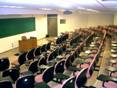 5A - Knowledge Management II/ Gestão do conhecimento5B- Knowledge Management III / Gestão do conhecimento5C- Forum: Innovation in IT and IS / Inovação em TI e SI5D- Internet5E- IT Public Policies / Políticas públicas Em TI5F- Forum: IT Governance / Governança em TI5G- Financial and Accounting Inf. Systems/Sistemas de Inf. Contábeis e Financeiros5H- Internet15:45Coffee breakCoffee breakCoffee breakCoffee breakCoffee break16:0018:002A- Software engineering II / Engenharia de software2B- Education and Society / Educação e Sociedade2C- Enterprise Resource Planning(ERP) II / Sistemas Empresariais Integrados2D- Forum: Information Management / Gestão da Informação2E- Information and Strategy / Informação e Estratégia2F- Information Management II / Gestão da Informação2G- Forum: Software engineering / Engenharia de software2H- IT Case Studies / Estudos de Caso em TIThe Association for Information Systems: A Global Network for Local Action Profa. Dra . Claudia Loebbecke, University of Cologne(ST) Measurement of the apparent level of Risks: A parameter for resources optimization in the process of Continuous Auditing, Profs. Joshua Onome Imoniana, Cesar Alexandre de Souza“Using Visualizations to Resolve Issues from Aggregation of Financial Information”, Dr. Richard Dull, Clemson UniversityContinuous Auditing and Analytical Procedures Dr. Eija Koskivaara            Analytical Procedures for Highly Disaggregate Data: Continuous Auditing using continuity equations models of business processesMiklos Vasarhelyi, Alexander Kogan, Michael Alles, Jia WuParallel Sessions/ Sessões Paralelas and Fórum
4A, 4B, 4C, 4D, 4E, 4F, 4G, 4H(ST) Measurement of the apparent level of Risks: A parameter for resources optimization in the process of Continuous Auditing, Profs. Joshua Onome Imoniana, Cesar Alexandre de Souza“Using Visualizations to Resolve Issues from Aggregation of Financial Information”, Dr. Richard Dull, Clemson UniversityContinuous Auditing and Analytical Procedures Dr. Eija Koskivaara            Analytical Procedures for Highly Disaggregate Data: Continuous Auditing using continuity equations models of business processesMiklos Vasarhelyi, Alexander Kogan, Michael Alles, Jia WuParallel Sessions/ Sessões Paralelas and Fórum
4A, 4B, 4C, 4D, 4E, 4F, 4G, 4HO ITI E O ICP BRASIL – Infra-Estrutura de Chaves Públicas Brasileiras
Viviane Regina Lemos Bertol, Coordenadora de normatização e pesquisa do ITI
Instituto Nacional de Tecnologia da Informação – ITI 
Casa Civil da Presidência da RepúblicaMusical Presentation / Apresentação Musical Best Papers Award / Melhores Trabalhos do 3º CONTECSIClosing Ceremony/ Encerramento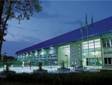 O ITI E O ICP BRASIL – Infra-Estrutura de Chaves Públicas Brasileiras
Viviane Regina Lemos Bertol, Coordenadora de normatização e pesquisa do ITI
Instituto Nacional de Tecnologia da Informação – ITI 
Casa Civil da Presidência da RepúblicaMusical Presentation / Apresentação Musical Best Papers Award / Melhores Trabalhos do 3º CONTECSIClosing Ceremony/ Encerramento18:3022:30EVENTO SOCIALEVENTO SOCIAL